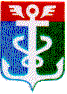 РОССИЙСКАЯ ФЕДЕРАЦИЯПРИМОРСКИЙ КРАЙ
ДУМА НАХОДКИНСКОГО ГОРОДСКОГО ОКРУГАРЕШЕНИЕ13.12.2011                                                                                                                    № 743О внесении изменений в Положение о Почетной грамоте и Благодарственном письме Думы Находкинского городского округаДума Находкинского городского округаР Е Ш И Л А:Внести в Положение о Почетной грамоте и Благодарственном письме Думы Находкинской городского округа, утвержденное решением Находкинской городской Думы от 29.10.2003 № 107 (Ведомости Находки, 2003, 9 декабря, № 25-26; Находкинский рабочий, 2008, 3 апреля, № 48)  следующие изменения:абзацы 3 и 4 статьи 2 признать утратившими силу;статью 2 дополнить абзацем следующего содержания: «Награждение Почетной грамотой и Благодарственным письмом не влечет выплаты денежных средств»;3) абзац 7 статьи 3 признать утратившим силу. Направить настоящее решение главе Находкинского городского округа для официального опубликования.  Настоящее решение вступает в силу со дня его официального опубликования.Председатель Думы						                           М.М. Пилипенко